ПОРЯДОКзаполнения и предоставления отраслевой отчетности Министерства агропромышленной политики и продовольствия формы № 1м_зерно «Отраслевая ежемесячная отчетность по объемам хранения зерна»Общие положения1.1.	Отраслевая ежемесячная отчетность по форме № 1м_зерно «Отраслевая ежемесячная отчетность по объемам хранения зерна» (далее – отраслевая ежемесячная отчетность) предоставляется субъектами хозяйственной деятельности, включенными в реестр субъектов хозяйствования, подотчетных Министерству агропромышленной политики и продовольствия Донецкой Народной Республики, получившими справку об отраслевом признаке физического лица – предпринимателя, юридического лица, согласно Указа Главы Донецкой Народной Республики № 309 от 05 августа 2015 года.1.2.	К отраслевой ежемесячной отчетности относится форма № 1м_зерно «Отраслевая ежемесячная отчетность по объемам хранения зерна» («отчетная», «уточненная», «новая отчетная»).1.3.	Отраслевая ежемесячная отчетность по форме № 1м_зерно «Отраслевая ежемесячная отчетность по объемам хранения зерна» подается в орган по приему отраслевой отчетности Министерства агропромышленной политики и продовольствия Донецкой Народной Республики.1.4. Орган по приему отраслевой отчетности Министерства агропромышленной политики и продовольствия Донецкой Народной Республики предоставляет сводную ежемесячную отчетность в электронном виде и в бумажном виде с подписью и печатью должностного лица органа по приему отраслевой отчетности Министерства агропромышленной политики и продовольствия Донецкой Народной Республики ежемесячно 6 числа на Е-mail: map_report@mail.ru в Департамент регулирования агропромышленного рынка Министерства агропромышленной политики и продовольствия Донецкой Народной Республики для формирования информационной базы.1.5. В случае изменения электронного адреса, данная информация будет опубликована на официальном сайте Министерства агропромышленной политики и продовольствия Донецкой Народной Республики.Отчетный период и сроки предоставления отраслевой ежемесячной отчетности2.1.	Отраслевая ежемесячная отчетность предоставляется субъектом хозяйственной деятельности в орган по приему отраслевой отчетности Министерства агропромышленной политики и продовольствия Донецкой Народной Республики в электронном виде и в бумажном виде с подписью ответственного лица и печатью субъекта хозяйственной деятельности ежемесячно до 4 числа. 2.2. Если 4 число попадает на выходные, то отчет предоставляется на первый рабочий день.Порядок оформления и предоставления отраслевой ежемесячной отчетности3.1.	Отраслевая ежемесячная отчетность предоставляется в электронном виде на Е-mail: map_report@mail.ru, в бумажном виде с подписью и печатью предоставляется в орган по приему отраслевой отчетности Министерства агропромышленной политики и продовольствия Донецкой Народной Республики.3.2.	В строках, где отсутствуют данные для заполнения, должен быть проставлен прочерк.3.3.	Субъект хозяйственной деятельности проставляет дату предоставления отраслевой ежемесячной отчетности.3.4.	Достоверность данных отраслевой ежемесячной отчетности подтверждается подписью и Ф.И.О директора и главным бухгалтером, контактными телефонами директора и главного бухгалтера.Порядок кодировки файла отчетности4.1.	Отраслевая ежемесячная отчетность форма 1м_зерно «Отраслевая ежемесячная отчетность по объемам хранения зерна» предоставляется в формате Excel.4.2.	Форма бланка отраслевой ежемесячной отчетности изменениям не подлежит.4.3.	Кодировка наименования отраслевой ежемесячной отчетности указана выданной каждому субъекту хозяйственной деятельности в Перечне предоставляемой отраслевой отчетности.В наименовании предоставляемого файла подлежит изменению только последние шесть знаков несущие в себе информацию о дате предоставления отчетности.Внесение изменений в отраслевую ежемесячную отчетность5.1.	В случае, если в отраслевой ежемесячной отчетности субъект хозяйственной деятельности выявляет ошибки, которые содержатся в ранее поданной отраслевой ежемесячной отчетности, он обязан подать уточненную отраслевую ежемесячную отчетность.5.2.	В случае, если субъект хозяйственной деятельности в течении отчетного периода самостоятельно выявляет ошибки, которые содержатся в поданной им отраслевой ежемесячной отчетности, он обязан подать новую отчетную отраслевую ежемесячную отчетность.5.3.	Если после подачи отраслевой ежемесячной отчетности за отчетный период субъект хозяйственной деятельности подает новую отраслевую ежемесячную отчетность (новая отчетная) до завершения граничного срока предоставленная отраслевая ежемесячная отчетность за тот же самый период, штрафные (финансовые) санкции не применяются. Ответственность6.1. За непредставление/несвоевременное представление отраслевой ежемесячной отчетности или за представление недостоверной отчетности к субъекту хозяйственной деятельности применяется штрафные санкции в виде штрафа.6.2. Орган по приему отраслевой отчетности Министерства агропромышленной политики и продовольствия Донецкой Народной Республики составляет Акт о непредставлении/несвоевременном представлении отраслевой ежемесячной отчетности или за представление недостоверной отраслевой ежемесячной отчетности на должностных лиц субъекта хозяйственной деятельности. Вместе с Актом о непредставлении/несвоевременном представлении отраслевой ежемесячной отчетности или за представление недостоверной отраслевой ежемесячной отчетности орган по приему отраслевой отчетности Министерства агропромышленной политики и продовольствия Донецкой Народной Республики выписывает Протокол о привлечении к ответственности должностных лиц субъекта хозяйственной деятельности за непредставление/несвоевременное представление отраслевой ежемесячной отчетности или за представление недостоверной отраслевой ежемесячной отчетности и предоставляет квитанцию для уплаты штрафа с реквизитами банка и кодами в соответствии с бюджетным классификатором.6.3. За непредставление отраслевой ежемесячной отчетности по форме № 1м_зерно «Отраслевая ежемесячная отчетность по объемам хранения зерна» в установленный срок или за представление недостоверной отраслевой ежемесячной отчетности штраф составляет 3500 рос. руб.6.4. За повторное непредставление отраслевой ежемесячной отчетности по форме № 1м_зерно «Отраслевая ежемесячная отчетность по объемам хранения зерна» или за повторное представление недостоверной отраслевой ежемесячной отчетности штраф составляет 9800 рос. руб.6.5. В случае дальнейшего уклонения субъекта хозяйственной деятельности от предоставления отраслевой ежемесячной отчетности материалы по субъекту хозяйственной деятельности передаются в прокуратуру.6.6. Споры по разрешению вопросов, касающихся ответственности за непредставление/несвоевременное представление отраслевой ежемесячной отчетности или за представление недостоверной отраслевой ежемесячной  отчетности субъектом хозяйственной деятельности, решаются в судебном порядке.Порядок заполнения отраслевой ежемесячной отчетности по форме № 1м_зерно «Отраслевая ежемесячная отчетность по объемам хранения зерна»:7.1.	В поле «Форма отчетности» отмечается «Х» соответствующая форма отчетности «Отчетная», «Уточненная», «Новая отчетность».7.2.	В поле «Отчетный период» указываются цифрами (месяц) и год (в четырехзначном формате) за который подается отраслевая ежемесячная отчетность.7.3.	В поле «Наименование предприятия» указывается сокращенное название субъекта хозяйственной деятельности.7.4.	В поле «ИНН» указывается ИНН (ОКПО) юридического лица (в первых двух клетках проставляется «0»), ИНН физического лица – предпринимателя.Плательщики – физические лица, которые отказались от принятия регистрационного номера в соответствии с законодательством, указывают серию и номер паспорта (в первых двух ячейках указывают серию, в шести ячейках указывают номер, а в последних двух ячейках ставят два 0). 7.5.	В поле «КОАТУ» указывается КОАТУ.7.6.	В поле «Паспорт субъекта хозяйственной деятельности» указывается номер паспорта субъекта хозяйственной деятельности.Раздел 5.	«Объем хранения зерна»7.7.	В графе № 3 «Всего» указывается количественный остаток зерновой культуры на начало отчетного месяца.7.8.	В графе № 4 «в т. ч. На общих условиях хранения» указывается количество хранящейся зерновой культуры на КХП.7.9.	В графе № 5 «Всего» указывается сколько поступило зерновых культур за отчетный период.7.10.	В графе № 6 «Собственное» указывается количество поступившей собственной зерновой культуры за отчетный месяц.7.11.	В графе № 7 «На общих условиях хранения» указывается количество поступившей зерновой культуры на общих условиях хранения.7.12.	В графе № 8 «Количество» указывается количество закупленной зерновой культуры за отчетный месяц.7.13.	В графе № 9 «Сумма» указывается на какую сумму закуплено зерновой культуры за отчетный месяц.7.13.	В графе № 10 «Всего» указывается расход зерновой культуры за отчетный месяц.7.14.	В графе № 11 «Затрачено на посев» указывается сколько затрачено зерновой культуры на посев за отчетный месяц.7.15.	В графе № 12 «Затрачено на корм» указывается сколько зерновой культуры израсходовано на корм за отчетный месяц.7.16.	В графе № 13 «На муку» указывается количество зерновой культуры переработано на муку за отчетный месяц.7.17.	В графе № 14 «На крупу» указывается количество зерновой культуры переработано на крупу за отчетный период.7.18.	В графе № 15 «На комбикорм» указывается количество зерновой культуры переработано на комбикорм за отчетный период.7.19.	В графе № 16 «Потери» указываются потери зерновой культуры.7.20.	В графе № 17 «На общих условиях хранения» указывается количество зерновых культур, которые возращены на общих условиях хранения за отчетный месяц.7.21.	В графе № 18 «Количество» указывается количество проданной зерновой культуры за отчетный месяц.7.22.	В графе № 19 «Сумма» указывается на какую сумму продана зерновая культура.7.23.	В графе № 20 «Всего» указывается количество оставшейся зерновой культуры на конец месяца.7.24.	В графе № 21 «в т. ч. На общих условиях хранения» указывается количество оставшейся зерновой культуры на общих условиях хранения на конец месяца.7.25.	В поле «Итого» подводятся итоги за отчетный период по хранению зерна.И.о Министра                                                                М.Ю. Савенко«____»_________2015г.УТВЕРЖДЕНОПриказ Министерства агропромышленной политики и продовольствияДонецкой Народной Республикиот 11.11.2015 г. № 412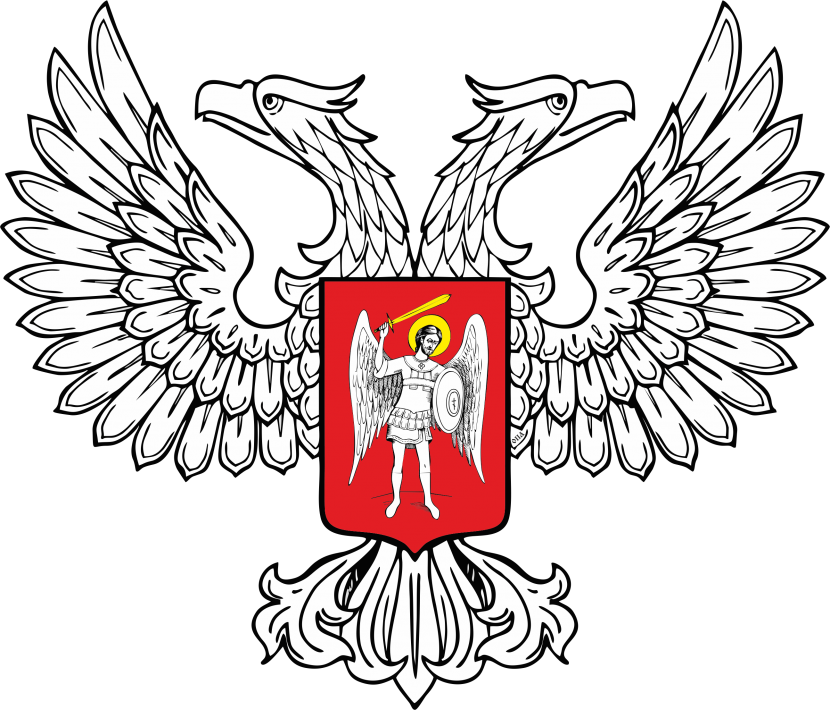 